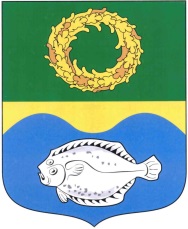 РОССИЙСКАЯ ФЕДЕРАЦИЯКАЛИНИНГРАДСКАЯ ОБЛАСТЬОКРУЖНОЙ СОВЕТ ДЕПУТАТОВМУНИЦИПАЛЬНОГО ОБРАЗОВАНИЯ«ЗЕЛЕНОГРАДСКИЙ ГОРОДСКОЙ ОКРУГ»(первого созыва)РЕШЕНИЕ     от 17 октября 2018 года                                                                № 257     г. ЗеленоградскО внесении изменения в решение окружного Совета депутатов муниципального образования «Зеленоградский городской округ» от 22 августа 2018 года № 239 «Об утверждении структуры администрации муниципального образования «Зеленоградский городской округ»Заслушав председателя постоянной комиссии окружного Совета депутатов по местному самоуправлению, законодательству, регламенту, социальным вопросам и связям с общественностью А.Н. Васильева, окружной Совет депутатов муниципального образования «Зеленоградский городской округ»РЕШИЛ:Внести в решение окружного Совета депутатов муниципального образования «Зеленоградский городской округ» от 22 августа 2018 года № 239 «Об утверждении структуры администрации муниципального образования «Зеленоградский городской округ» следующее изменение:в пункте 2 слова «Признать утратившим силу решение» заменить словами «Признать утратившим силу пункт 1 решения».Опубликовать решение в газете «Волна» и разместить на официальном сайте органов местного самоуправления муниципального образования «Зеленоградский городской округ».Решение вступает в силу со дня официального опубликования и распространяется на правоотношения, возникшие с 31 августа 2018 года.Глава муниципального образования «Зеленоградский городской округ»			       		             С.В. Кулаков